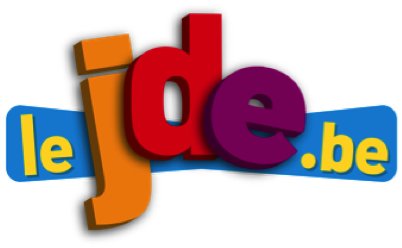 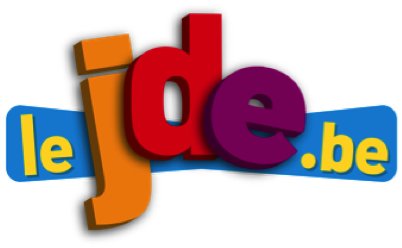 1) Répondez aux questions en formulant des phrases complètes.Que signifie l’abréviation VR ? ……………………………………………………………………………………………………….……………………………………………………………………………………………………………………………………………………….Qu’est-ce que la réalité virtuelle ? ………………………………………………………………………………………………….……………………………………………………………………………………………………………………………………………………….……………………………………………………………………………………………………………………………………………………….2) Tracez une croix dans la colonne adéquate.3) Numérotez ce que comprend le casque nécessaire à la VR et associez les éléments à leur caractéristique.…………	Des écouteurs				pour détecter les mouvements du corps…………	Un écran scindé en deux			pour percevoir les sons…………	Des capteurs					pour augmenter la zone de vision…………	Deux lentilles				pour donner l’illusion de la 3D1) Écrivez les « pour » et les « contre » de la réalité virtuelle. Discutez-en ensuite avec les autres élèves de la classe.2) Observez l’illustration. Expliquez en quelques mots l’étonnement de l’escargot et écrivez ce que pourrait répondre le personnage du JDE.3) Avez-vous déjà essayé un casque de réalité virtuelle ? Si oui, partagez vos impressions et sinon, auriez-vous envie d’essayer cette nouvelle technologie ? Discutez-en ensemble.Réalité virtuelleRéalité augmentéeLe joueur navigue dans un autre monde.Cette technologie nécessite des lunettes spéciales.Des éléments irréels apparaissent.Cette technologie propose une fausse réalité.Cette technologie place le monde réel sur un écran.PourContre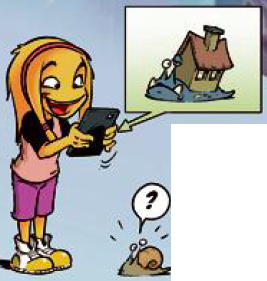 L’escargot :……………………………………………………………………………………………………………….……………………………………………………………………………………………………………….Le personnage JDE :……………………………………………………………………………………………………………….……………………………………………………………………………………………………………….